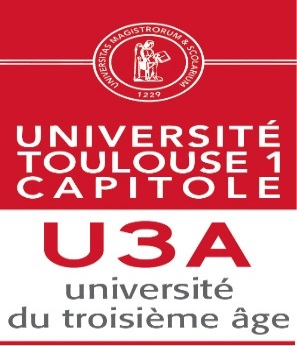 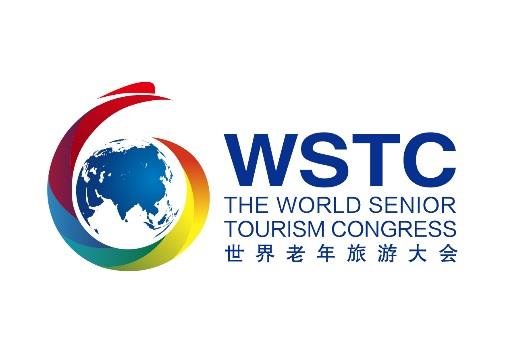 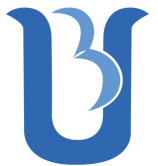 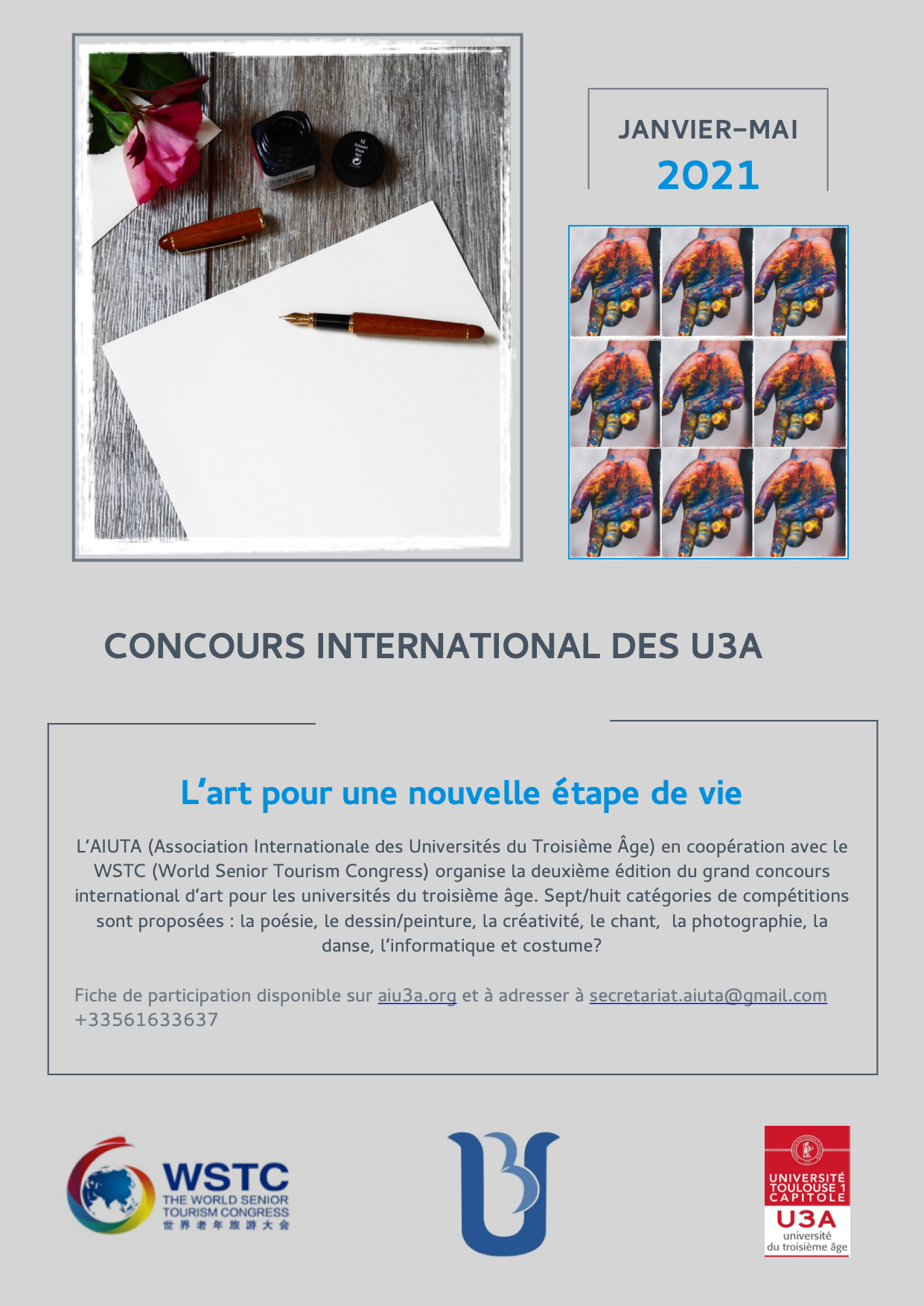 Formularz rejestracji
UTW-Miedzynarodowe Nagrody - 2021Rejestruję się na zawody twórcze UTW w następujących kategoriach (dostępnych jest kilka opcji - można zapisać się w więcej niżjednej kategoriiFormularz należy przesłać napóźniej do 31 maja 2021 roku na adres: secretariat.aiuta@gmail.comImięNazwiskoNarodowośćKraj/MiastoAdres e-mailtelefonNazwa UTWTytuł pracyPoezjaTaniecKostium/ModaRysunek/malarstwoTwórczośćKomputer/technologie ITŚpiewFotografia